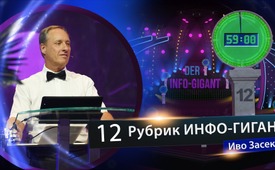 12 Рубрик  ИНФО-ГИГАНТА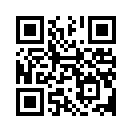 Население нуждается в информации, особенно в отношении цензурированных, подавленных и скрытных тем. Но где взять время для чтения и записи? «Инфо-гигант» - так называется новый формат вещания на kla.tv - в этом помогает! Какому информатору удается обобщить обширную тему всего за одну минуту? Лично Иво Засек, основатель kla.tv, демонстрирует, что это возможно! По каждой из 12-ти тем на kla.tv он представляет взрывоопасную информацию менее чем за минуту. Кто будет следующим на ринге и докажет способность проникнуть в суть фактов?Писать книги можно бесконечно. Алчные элиты власти, скрытые заговоры, тайные планы – это не только захватывающие криминальные романы, но здесь раскрываются актуальные мировые события информантами высшего класса! Смелые люди бесстрашно разоблачают несоответствия, невзирая на опасности для себя – это герои нашего времени! Но откуда народу взять время читать все эти книги? Откуда всем заинтересованным людям найти время слушать длинные доклады – их сотни! Где порабощенному народу найти время, ведь он находится в беличьем колесе сверхдолгого рабочего дня, борясь за свое выживание? И как уставшие от работы массы народа могут себе позволить оставшееся время для отдыха выделить на просмотр негативных  новостей с неудобоваримыми темами, чтобы при этом совсем не потерять силы? 
Но если народ не информировать, если народ остаётся в неведении и его не просвещают, то и через 1.000 лет ничего не изменится! Современное рабство не кончится, оно умножится! Платежи и налоги будут расти, а элиты всё больше наглеть. Да, они себе позволяют просто всё, вплоть до жесточайшего геноцида. 
Но где же тут решение? Как довести до народа жизненно важную информацию? И как им не утонуть в этом потоке? Иво Засек, который своим TV-каналом приводит в движение миллионы людей, предлагает решение! Он запускает новый формат передач на Kla.TV – это информационная передача, и ищет для неё инфо-гигантов! Авторы книг, докладчики, просветители любого рода проходят там испытание: кто из них сможет объёмную информацию,  для которой народу пришлось бы истратить  много часов, обобщить за ОДНУ минуту? Кто с этим справится - будет назван инфо-гигантом!  

Ведущая:  Сегодня мы все вместе начинаем работу с такого  инфо-гиганта, и я приветствую в нашем кругу инфо-гигантов -  Иво Засека. Пожалуйста, войди сюда в ринг.  
Ведущая:  Меня очень радует, что ты здесь. Я ещё раз коротко повторю – кем ты являешься: ты уже многое основал, среди прочего - AZK, Kla.TV, это наш TV-канал в интернете. И это меня больше всего радует, что ты как основатель сам в первую очередь принимаешь этот вызов, насколько это возможно сделать. Это будет 12 тем со 115(ста пятнадцатью)  инфо-блоками и 1.839 (одна тысяча восемьсот тридцатью девятью) словами, и это ты сейчас попытаешься передать за 12 минут. Мы в напряженном ожидании. Мы концентрируемся вместе с тобой. Мы затихнем и просто слушаем. Ты готов? 
 (Иво Засек)   Я готов. 
Ведущая:  Тогда я говорю:  первый раунд инфо-гиганта начинается. 
1 раунд. Идеология: 
Обновите ваше мировоззрение! 
В нас есть
незадействованные  способности! Эти люди -   доказательство тому:


Иво Засек

Стивен Вайльдшир
После 30- ти минут перелёта 
над такими городами как Токио или Рим, он из памяти чертит точнейшие планы увиденного
Ким Пиик
После одноразового чтения 12000 книг он знает их наизусть.
Филлиппино
Он оперирует голыми руками без инструментов и наркоза.
Мирин Дайо
Он был неуязвим. Ему можно было проткнуть любой орган.
Прахлад Яни
Доказано, что он не ест и не пьёт уже на протяжении 70 - ти лет.
Наташа Демкина
Она может устанавливать диагнозы болезней с помощью рентгеновского взгляда .
Нгог Тай
Он не спит уже 30 лет, но свеж как огурчик.
Джерри Ньюпорт
За секунды он может в уме умножить  4.343 на 1.234.
Эмиль Кребс
Владел 68-мью языками устно и письменно.
Рэй Монан Наир
Электро - люди голыми руками могут:
•  включать лампы накаливания;
•  нагревать воду до 97 градусов;
•  жарить яйца, нагревать сосиски.
Даниель Таммет
За 7 дней способен выучить сложнейшие языки. Решает в уме до 22-х тысячной единицы после запятой
Джейсон Пэдгет
Воспринимает мир в форме идеальных математических формул.
Фло и Кэй Лимэн. Так называемые двойники- погодники.
Помнят все детали своей жизни вплоть до погоды какого- либо дня, телепрограммы, еды, напитков и.т.д.
Орландо Серелл
И он тоже всё это может

Ведущая:  Допустимое отклонение 3 секунды.
Диктор:   Работу нашего инфо-гиганта будет оценивать наше смышленое Kla-TV- жюри. И причём, насколько измельченной,  получит эту сжатую пищу народ. Получилось!  

Ведущая:  У тебя ещё 11 пунктов, которые ты теперь должен кратко сформулировать. Мы, конечно, будем спокойными и сконцентрированными и будем проходить до конца! …Готов? 

2 раунд. Культура:
Невероятности продолжаются…

Иво Засек


Лэсли Лемке
После одноразового прослушивания любой музыки, вплоть до Чайковского, играет её наизусть, без какого - либо образования на фортепиано.
Тони де Блой
Этот слепой играет на 20-ти инструментах и исполняет 8000 произведений наизусть.
Aлонсо Клемонс
Алонсо голыми руками в оригинальном масштабе лепит любого зверя за считанные минуты и даже в темноте.
Альма Доичер
Она в 12 лет композитор высшего класса к тому ещё и виртуозная пианистка и скрипачка.
Хенриетт Зет Ф.
В 8 лет заучила наизусть целые собрания лирических сочинений (например: «Аттила Джозефс») 
Mихаел Лолито
Мог полностью съедать самолёты, телевизоры, велосипеды и.т.д.
Лиев Тов Лин из Малайзии и Мирослав Магола из Польши
Люди - магниты могут притягивать к телу отвёртки, сковородки, утюги с массой до 3 кг.
Даниель Киш
Эти слепые без проблем катаются на велосипеде и занимаются лёгкой атлетикой.
Бруук Гринберг
Она просто не стареет, но ей уже 16! Омоложение встречается всё чаще: Вот Чиирлидерские бабушки в нежном возрасте от 70 до 84 или танцовщица Пэдди из Англии в 80 лет.
Каролин Харц
Ей не 35, а 70!
И турецкой певице Пекан не 30, а 71


 
3 раунд. Террор:
Исчезнувшие люди.
Мистично убранные свидетели…

Иво Засек

В связи со скандалом убийцы Марка Детроу по торговле детьми: 27 убитых свидетеля.

11 очевидцев погибает, когда начали доказывать  9/11, как работа инсайдеров.

В NSU-процессе погибает дюжина свидетелей с алиби для обвиняемых.

В 2015 странным образом погибает 14 врачей в течение 5 недель.
Все они активные противники прививок!

Раскрытие убийства Кеннеди срывается из-за убийства 35 главных свидетелей.

Статистика о странном изымании детей немецким государством:
С 2005-2016 исчезает в среднем 48.000 детей в год
За 8 лет это около 390.000. 
С 2013 года это рост на 50 % в год.

Уже в 2013 в учреждениях помощи детям и подросткам в Германии работало 750.000 человек. Это больше, чем в автопромышленности.

Вывод: Захват государством наших детей, это огромный бизнес!
Только в Германии в 2013 это стоило налогоплательщику  37,985 миллиардов евро.

4 раунд. Образование и воспитание
То, что случилось с башнями - близнецами 11 сентября 2001 года, было бы на основе попадания самолётов физической невозможностью, 
так как:

1. Здания были построены так, что выдерживали попадание самолёта, даже Боинга 707.  

2. Невозможно, чтобы асимметричное попадание вызвало симметричный обвал.

3. Невозможно, чтобы 2 самолёта вызвали обвал 3 небоскрёбов. Но здание 7 тоже обвалилось!

4. Невозможно, чтобы в большом огненном шаре взорвавшийся авиа керосин  превратил в пыль ещё 110 этажей, как это произошло.

5. Многотонные стальные балки, при пожаре, не могли бы отлететь 
в сторону на сотни метров.

6. Невозможно, чтобы некоторое количество авиа керосина, почти растворило в воздухе 100.000 тонн бетона.

7. Невозможно, чтобы керосин превратил огромные стальные арматурные сетки ещё в воздухе  в пыль …

8. Термит смог бы …(неразборчивый текст)
... в строительном мусоре везде были найдены такие радиоактивные остатки.

9. Только высотные водяные резервуары этих зданий могли остаться почти неповреждёнными, потому что почти все 110 этажей в свободном падении превратились в пыль.

10. Одновременное разрушение всех стальных балок небоскрёба было бы без взрыва 
физической невозможностью.
11. Так что невозможно, что NIST не начало расследования наличия взрывчатых веществ и в течение 2 недель переправило в Китай морским путём остатки стали ещё до расследования.

5 раунд.  Политика.
Королева Елизавета владеет самым большим количеством земли в мире:

Она также глава 31 государства и территорий. Как частному лицу, ей принадлежит около 27 миллионов квадратных километров земли - это больше, чем 1/6 общей поверхности земли, или 75 площадей Германии.

Никто, кроме неё, не владеет целыми странами. Её владение землёй не зависит от её функции как главы государства.

Ее земельное состояние составляет около 16 000 миллиардов евро. Таким образом, она является самым богатым человеком в мире, а государственные законы защищают ее имущество. 

Самая большая площадь ее владений в Канаде, это 10 млн. км², следующая по величине в Австралии - 7,7 млн. км², 460000 км² в Папуа-Новой Гвинее, 260000 км² в Новой Зеландии и 250 000 км² в Великобритании. Только владение Ротшильдов больше: оно оценивается в 500 триллионов долларов.
Между прочим:

Лондонский Сити может быть, так сказать, финансовым отделом, Ватикан – духовным лидером, а Вашингтон «Ди-Си» военной мощью короны. 


 
6 раунд. Здоровье и медицина.
Вот несколько житейских мудростей в отношении здоровья, так как: «У здорового человека много желаний, а у больного только одно»

Медицинские расходы Германии в 2017 году составили более 1000 миллионов евро в день. Кстати, их называют «расходами на здравоохранение». Ежегодно фарминдустрия также зарабатывает миллиарды долларов в Швейцарии.
Поэтому, несколько советов для более дешевого здоровья…

Японское водное лечение в 5 этапах:
• Сначала, когда вы встали, выпейте 4 стакана теплой воды. Только тогда чистите зубы.
• Затем 45 минут полного воздержания ... от еды и питья, конечно
Затем позавтракать – все равно что. 
Потом не пейте в течение 2 часов! (В крайнем случае, только теплую или горячую воду).
Применяй пищевую соду:
Она дешевая и эффективная:
• как ванна для отекших ног,
• в виде каши от укусов насекомых,
• для полоскания при различных заболеваниях горла,
• как зубная паста для белых зубов. Против кариеса, неприятного запаха изо рта, зубного налета,
• и еще десятки применений – проинформируйся сам.
Применяй мутный яблочный уксус:
Добавь пол-литра в ванну. Регулярно 20 минут ванны для ног помогают от пота, сухой кожи, бородавок, грибка, роговицы – потом хорошо потереть. 
«Самый надежный способ оставаться здоровым - это:есть то, что вы не любите, пить то, к чему вы испытываете отвращение и делать то, что вам не нравится» (Марк Твен)

7 раунд. Правосудие и законы.
Управление хаосом или культурное обогащение:
То, что раньше происходило за год, происходит сегодня в ежедневном  цикле. Вот верхушка айсберга:

Фильдерштадт, 4 марта 2018
19-летний претендент на убежище идёт с ножом на группу полицейских.

Вена, 7марта 2018
23-летний афганец напал на четырёх человек с ножом.

Берлин, 7 марта 2018 года 
15-летний  зарезал своего 14-летнего одноклассника.

Гифорн, 8 марта 2018 
На улице мужчина вонзил нож  в 43-летнего местного жителя.

Метцинген, 9 марта 2018
При поножовщине был тяжело ранен 33-летний мужчина.

Вердоль, 9 марта 2018 года
В убежище для беженцев алжирец нанёс удар ножом 31-летнему марокканцу,
причинив ему опасность для жизни…

Ольденбург, 9 марта 2018
После ссоры 17-летнему было нанесено  ножевое ранение, опасное для жизни.

Розенгейм, 10 марта 2018
 На дискотеке 22-летний эритреец  вонзил нож в 16-летнюю девочку.

Мюнстер, 10 марта 2018 года
27-летний литовец нанёс мужчине тяжёлые ножевые ранения.

Берлин, 10 марта 2018 года 
При стычке в Берлине, конфликтующие напали на прохожего, причинив ему тяжёлые ножевые ранения.

Гиссен, 10 марта 2018 года
Два человека без причины атакуют трех 19-летних, причём один из  подростков тяжело ранен ножом в области шеи.

Ротвайль, 26 марта 2018
Беспорядки в убежище и в аэропорту из-за депортации одного 23-летнего гвинейца
- он смог остаться на неопределённое время…

Бонус:
Донауэшинген 2017:
138 из 288 преступлений
совершено в большей мере африканцами.


8 раунд. Природа и окружающая среда.
Насколько кругла Земля?
Последующие свидетели либо все лгали, либо опровергали на протяжении десятилетий учение кривизны земной поверхности.

1. Остров Корсика, наблюдаемый из отдалённой в 159 км Генуи, не исчез на 1,8 км ниже горизонта.

2.Вид на Филадельфию наблюдаемый с расстояния в 64 км, не находился 320 м под кривизной земли.
3.Вид Чикаго и скайлайн Нью-Йорка, наблюдаемые с расстояния в 97 км – их улицы не были на 738 метров ниже линии видимости.
4.Оба скайлайна,… наблюдаемого уже с расстояния в 193 км - их улицы не были на 3 км ниже линии видимости.
5.Уже в 1872 году капитан увидел остров Святой Елены, расположенный в 121 км. Его берега не были на 1,150 м ниже горизонта.
6.Было замечено множество других островов и маяков, которые должны были бы исчезнуть намного ниже кривизны земли.
7.Почему европейское космическое агентство ESA лишь недавно заметило, что Земля не шар, а картофель?
8.Будет ли теперь НАСА помогать ему, удалять изображения круглой Земли?
9.Почему умное ESA никогда не замечало, насколько изменились пропорции континентов на фотографиях НАСА?


9 раунд. Техника.
С незапамятных времён человек хочет летать. И он достиг этого!

1. Jetman совершает групповые полёты вместе с реактивными самолётами.

2. Он летает на доске движимой водной струёй.

3. Он летает на реактивной рондели.

4. Они парят на електроприводной доске.

5. Теперь ещё интересней: он заставляет парить капли воды.

6. Lexus представил свою первую летающую доску.

7. Он заставляет свободно парить небольшие кубические камни.

8. Они все клянутся, что их левитационные доски не обман.

А теперь царский уровень: 
Конфискованная левитация – т.е. технология парения:
Сибирский исследователь насекомых Виктор Гребенников в 1988 году случайно открыл закон левитации. 
Он спрятался под крыльями теоретически не способных летать, но всё же летающих жуков. 
По нему он построил парящую пластину, с которой можно летать более 100 км / ч без 
мотора. Его опубликованная книга «Мой мир» в 1988 году была запрещена послушным Америке Борисом Ельциным,
Затем подверглась цензуре – и Гребенников был полностью дискредитирован, как и многие другие великие исследователи.

 
10 раунд. В науке существуют многочисленные строго охраняемые тайны во всех областях. СМИ хранят их тоже.
Это некоторые из цензурированных тайн:

•Пять студентов Теннесси доказали в 2005 году, что звук перемещается быстрее света.

•Это возможно, просто акустикой довести воду до кипения за несколько секунд.

•Это возможно, просто звуком привести материю в состояние левитации!

•Почти все древние культуры уже имели знания о левитации!

•Почти все религиозные символы ранних лет – это точные репродукции модели звука, резонанса и частоты.

•Они уже тысячелетия назад использовались для получения энергии и техники парения. 

•Пирамиды – это световые резонансные камеры для получения энергии и техники левитации.
Вот почему старые культуры и религии так переплетались с солнцестоянием и равноденствием.

Существуют места без закона тяготения, где вода взлетает вверх и т.д.

В Долине смерти огромные камни левитируют сами по себе на протяжении нескольких миль.

Уже в неолите многотонные камни были сложены один на другом, как карточный домик с использованием техники левитации. Кстати, также и камни пирамид.

•Этим различным миниатюрным моделям самолётов – 1500 лет и этим опровергается вся наша историография.

11 раунд. Экономика.
Что касается несоразмерности, как понятия экономики, об этом знают
немногие, что такое, однако,  несоразмерность  на практике
все мы испытываем каждый день.
1. Несоразмерность: штрафуют 76-летнего коллекционера бутылок на 2000 евро, как грабителя, а с введением евро - воруют 50% народного достояния, и  их не преследуют.

2. Несоразмерность: увольняют немецкую кассиршу, которая  взяла себе 1,3 € и в тоже время заставляют платить налоги миллионов немцев, которые без дополнительной  работы не могут больше жить.  

3. Несоразмерность: депутат  после 4 лет работы получает гораздо более  высокую пенсию, чем немецкий пенсионер после 45 лет напряжённой работы.

4. Несоразмерность: для немецкой бедноты нет даже цента для помощи, но в тени Чемпионата Мира (по футболу) с сочувствием увеличивается финансирование партий.

5. Несоразмерность: конфискуют имущество у любого гражданина, который не платит свои банковские  долги, но не конфискуют у правительства, которое в бесконечных долгах ... за счет гражданина, конечно.

6. Несоразмерность: наказывают нуждающихся пенсионеров на 200€, если они ищут в мусорных контейнерах что-нибудь съедобное, но в то же время строят роскошные отели и новые дома для беженцев.

7. Несоразмерность: в обложении своего народа налогами до 49%, в то время, как  крупные корпорации Apple, Ikea, Amazon, свои налоги могут снижать ниже 1%.



12 раунд. А теперь, 60 секунд на собственное дело.
Будничные преступления так называемых авторитетных СМИ против Иво Засека, которые побудили его учредить AZK, Kla.TV и другое…
Сотни беспочвенных лживых статей против Засека:
•  в более чем 300 газетах и веб-сайтах
      • В более 50 теле- и радио- передачах (не считая повторных).
Благодаря СМИ подверглись нападкам, вплоть до тотального бойкота: 
• 9 полнометражных художественных фильмов
• 3 мюзикла, 8 ораторий
• 26 книг (среди них 2 специализированные энциклопедии)
• Примерно 2 000 докладов
• 46 документальных фильмов
• Сотни песен и т.д.
• Много отказов в предоставлении залов, съёмочных площадок (иногда за несколько часов до начала съёмок)
Систематическая травля СМИ привела к полному изгнанию моих работ из всех:
• заинтересованных школ
• кино и киносети,
• всех кинофестивалей и пунктов продажи,
• вплоть до отказа поставки бумаги и оборудования.
Всё это в сопровождении вандализма по отношению к моим машинам и семье, вплоть до попытки убийства путём надрезания вентилей и автопокрышек, ослабления гаек на колёсах и т.д.
Недавние отказы крупных банков в кредите, несмотря на многократное обеспечение, являются просто как бы венцом всему этому. 

Диктор:   Наш сегодняшний инфо-гигант Иво Засек таким образом за 737 секунд кратко сформулировал 12 тем с более чем 115 инфо-блоками и 1.839 словами. И он десять раз вложился в лимит времени и два раза немного вышел за рамки. Докладчик предоставит ниже в распоряжение публики все текстовые документы этих 12 тем вместе с указанием источников в виде файла для скачивания. Жюри благодарит и поздравляет инфо-гиганта за успешное решение этой задачи. 

Ведущая:  И теперь я прошу на сцену продюсера Kla.TV Лоиз Засек. У тебя ещё итог. Как уже сказано: «Всё было в виде  шоу, но содержание серьёзное». Лоиз, что ты хочешь сказать? 

Продюссер  Kla.TV : 
 Кто дерзает повторить то, что сейчас показал мой отец  и скажет: „Эй, я тоже хочу попробовать стать гигантом“, для того в программе приготовлена великолепная церемония избрания и чествования. А именно - кубок двенадцатикратного гиганта. Я только хочу спросить:  кто хочет завоевать его? Вы, инфо-гиганты, авторы книг, докладчики, просветители всякого рода: кто примет этот вызов? Так как мы знаем, мы это только что видели: если тут что-то пойдёт косо и мы не подадим  это множество информаций в сжатом виде, то народ не получит пищу. У нас просто не будет важной пищи. Нам придётся часами читать книги. Целыми днями читать книги. Ночами читать книги, смотреть видео. Это не пойдёт! Потому герои нашего времени - это инфо-гиганты. Мы рады вам. Если вы это ещё раз для нас по-настоящему сожмёте, чтобы нам за короткое время всё это иметь. Спасибо, папа - это ты сделал супер. Кто кубок завоюет? Я в ожидании…
Ведущая : Хорошо! Мы прощаемся, до встречи в следующий раз, когда снова прозвучит: «Инфо-гигант!»  
 Диктор:
Инфо-гиганты! Авторы книг, докладчики, просветители всякого рода, где вы? Кто участвует с нами в гонке и примет этот большой вызов? Инфо-гиганты! Если народ не информировать, если народ остаётся не в курсе и не просвещен всесторонне, то и за 100.000 лет ничего не изменится! Если народу эту важную информация не измельчить - он утонет в потоке информации! Инфо-гиганты! Народ страдает! Будьте готовы ваши знания, вашу жизненно-важную информацию дать народу в сжатом виде. Будьте готовы заплатить эту цену! Наше время требует таких героев. Инфо-гиганты! Какое невероятное искусство, всего за 1 минуту преподнести информацию! В подаче этой информации как раз проявляется истинная сила инфо-гиганта! Это тяжкий труд - кратко сформулировать главные мысли - поэтому большинство обходит это стороной. 
Инфо-гигант! Обобщи твою книгу, твоё знание  максимум  в 12-ти тематических блоках по одной минуте на каждый блок и доведи их до сведения людей в одном из наших шоу. Инфо-гиганты! Кто знает таких информантов, пусть укажет им на этот новый формат передач! Кто заинтересован, тот пусть заявит об этом на: 
kontakt@klagemauer.tv
 с указанием „Info-Gigant“. Мы будем рады приветствовать вас в одной из наших 165 студий. Kla.TV, его славное жюри и, прежде всего, публика Kla.TV во всём мире ждут вас. 
Дальнейшие передачи инфо-гигантов вы найдете по следующей ссылке www.kla.tv/12504от is.Источники:1. Идеология
https://www.youtube.com/watch?v=WZsJ6BtOh60

https://talkingaboutpeople.wordpress.com/2013/03/07/real-life-superheroes/

www.youtube.com/watch?v=LP8g2Hv7XEw

2. Культура
https://www.youtube.com/watch?v=WZsJ6BtOh60

https://www.youtube.com/watch?v=hno74Xgi2hw

https://www.youtube.com/watch?v=Oq_eujPwknU

http://new-unreal-facts.blogspot.com/2012/02/blog-post_7217.html

https://www.youtube.com/watch?v=xATIyq3uZM4

https://anomalija.lt/2012/02/brooke-greenberg-laike-sustingusi-mergina/

https://www.youtube.com/watch?v=lgW42mxWc8A

https://www.youtube.com/watch?v=hjHnWz3EyHs

https://www.brigitte.de/gesund/ernaehrung/70-jaehrige-wirkt-unglaublich-jung--weil-sie-darauf-verzichtet-10933336.html

https://www.youtube.com/watch?v=7bkXXdusfiw

3. Террор
https://www.youtube.com/watch?v=jzAzdp9G1WU

https://www.youtube.com/watch?v=lLK5uRvuQys

https://www.compact-online.de/nsu-zeugensterben-erhaengt-verbrannt-vergessen/

http://www.maras-welt.de/2015/08/06/gcmaf-14-tote-bzw-verschwundene-%C3%A4rzte-in-den-usa-in-5-wochen

https://www.focus.de/politik/ausland/tid-12596/john-f-kennedy-frueher-tod-wichtiger-zeugen_aid_349499.html

http://www.scheinwelt23.de/Submenu/Tote_Zeugen_JFK.php

https://www.anti-zensur.info/azkmediacenter.php?mediacenter=referent&amp;amp;amp;amp;topic=61

https://www.t-online.de/leben/familie/id_73019698/tv-reportage-mit-kindern-kasse-machen-.html

https://www.deutschlandfunkkultur.de/mit-kindern-kasse-machen-wenn-jugendhilfe-zum-geschaeft-wird.2165.de.html?dram:article_id=312488

http://www.vaterlos.eu/milliardengeschaeft-inobhutnahmen/

https://www.destatis.de/DE/ZahlenFakten/GesellschaftStaat/Soziales/Sozialleistungen/KinderJugendhilfe/Tabellen/AusgabenEinnahmenEntwicklung.html

http://www.akjstat.tu-dortmund.de/fileadmin/Analysen/Inobhutnahmen/__42_1_inob1_2011_01.pdf

https://www-genesis.destatis.de/genesis/online/link/tabelleErgebnis/22523-0001

4. Образование
https://www.youtube.com/watch?v=H98ERsrURgE

https://www.youtube.com/watch?time_continue=35&amp;amp;amp;amp;v=GvAv-114bwM

https://www.youtube.com/watch?v=e55JFb1oKdo

https://www.kla.tv/12729

https://www.youtube.com/watch?v=6AU08opV090

5. Политика
https://www.businessinsider.de/worlds-biggest-landowners-2011-3?r=US&amp;amp;amp;IR=T

http://alles-schallundrauch.blogspot.com/2009/04/wem-gehort-die-welt.html

https://www.youtube.com/watch?v=IjPLo5UEsHw

«Откровение» - Семинар с профессором доктором Вальтер Вейт
https://www.youtube.com/playlist?list=PLxwj73NHdLB1lUU0AkN_B5TmH47n6TOMe

https://www.youtube.com/playlist?list=PLjfLxyxVTljGUgTMTL1jFfK2lS-lXIdBd

Профессор доктор Вальтер Вейт - Революции, тирании и войны (тема NWO, с 2004 года) 
https://www.youtube.com/watch?v=LtkSbrHWJmM


6. Здоровье
https://www.wiwo.de/politik/deutschland/gesundheitsausgaben-erstmals-mehr-als-eine-milliarde-euro-pro-tag/20966098.html

https://www.bfs.admin.ch/bfs/de/home/aktuell/neue-veroeffentlichungen.assetdetail.4022099.html

https://www.filsuisse.de/pl/magazin/wasserkur

https://www.zentrum-der-gesundheit.de/natron.html#toc-nur-reines-natron-verwenden

https://www.feetastic.de/wellness/fussbaeder/galerie/7-apfelessig-anwendungen-fuer-die-fuesse#page2

https://www.aphorismen.de/zitat/11076


7. Право/бесправие
https://www.welt.de/regionales/baden-wuerttemberg/article174251287/Junger-Mann-nach-Messerattacke-auf-Polizisten-in-U-Haft.html

https://derstandard.at/2000075861480/Messer-Attacken-in-Wien-Leopoldstadt-23-jaehriger-Afghane-in-U#
Миграция
https://www.epochtimes.de/politik/deutschland/mordfall-keira-14-freunde-sagen-es-war-der-ex-deutscher-staatsangehoeriger-15-gesteht-bluttat-a2371486.html?text=1

https://www.az-online.de/isenhagener-land/gifhorn/mann-sticht-mittags-gifhorner-9681024.html

https://www.tagblatt.de/Nachrichten/Schwer-verletzt-bei-Messerstecherei-Kripo-sucht-Zeugen-366527.html

https://www.rundblick-unna.de/2018/03/09/lebensgefahr-nach-messerstecherei-in-asylunterkunft/

https://www.traunsteiner-tagblatt.de/startseite_artikel,-mann-sticht-in-rosenheimer-nachtclub-auf-16jaehriges-maedchen-ein-_arid,395938.html

https://www.welt.de/regionales/nrw/article174421011/Mann-bei-Streit-in-Muenster-mit-Messer-schwer-verletzt.html

https://www.nrwz.de/region-rottweil/sie-sind-frustriert-haben-nichts-zu-verlieren/200479

8. Природа и окружающая среда
https://www.youtube.com/watch?v=B78ZRcq4xiQ

https://www.focus.de/wissen/videos/gravitationskarte-esa-satellit-enthuellt-die-wahre-form-der-erde_vid_24059.html

9. Техника
https://www.youtube.com/watch?v=z6zLqlDkHLg

https://www.youtube.com/watch?v=a6ZTs53B04Y

https://www.youtube.com/watch?v=Cep5dl_OQe8

https://www.youtube.com/watch?v=nKyDOIgRUec

http://events.shows.expert/wassereffekt-schwebendes-wasser.html

https://www.youtube.com/watch?v=Bo93JhEf0oE

https://www.youtube.com/watch?v=o0hp8wzKmN0

https://www.youtube.com/watch?v=A4vE_vpkr90

https://www.youtube.com/watch?v=5H-VV7Dab9I

https://www.youtube.com/watch?v=k0BdLgXJeAg

https://www.youtube.com/watch?v=pFYf3Kq1wKU

https://www.youtube.com/watch?v=bUC38A5tN8c

10. Наука
https://www.youtube.com/watch?v=XvxljZzfc5M

https://www.youtube.com/watch?v=XcSZfe7QggQ

https://www.youtube.com/watch?v=ldtyEi1iDeU

https://www.youtube.com/watch?v=7CzCDR0nv5g

https://www.youtube.com/watch?v=SUv8BZIOlbg


11. Экономика
https://www.stern.de/wirtschaft/geld/flaschensammeln-im-bahnhof--rentnerin-soll-2000-euro-strafe-zahlen-7629940.html

https://www.zeit.de/wirtschaft/2018-07/altersarmut-deutschland-rente-die-linke

https://www.stuttgarter-nachrichten.de/inhalt.zahl-der-nebenjobs-steigt-nicht-aus-spass-an-der-arbeit.78784d21-d78e-4094-9fdd-e344aa075422.html

http://www.tafel.de/presse/pressemitteilungen/pressemitteilungen-2018/25-jahre-tafeln-in-deutschland/

https://wize.life/themen/kategorie/finanzen/artikel/44813/pensionen-fuer-abgeordnete-erhoeht-4-jahre-bundestag-bringen-mehr-als-ein-leben-lang-arbeiten

https://www.kla.tv/12689

https://dieunbestechlichen.com/2018/07/das-milliardenspiel-was-uns-die-parteien-und-abgeordneten-des-bundestags-kosten/

https://www.kla.tv/11865

https://de.wikipedia.org/wiki/Staatsverschuldung_Deutschlands

https://www.schuldnerhilfe-direkt.de/schuldnerberatung/was-sind-schulden/

https://www.focus.de/immobilien/mieten/verkehrsinfarkt-droht-verschuldungsgefahr-steigt-gefahr-fuer-den-frieden-experten-warnen-vor-drastischen-folgen-der-mietpreis-explosion_id_7278232.html

https://www.hinzundkunzt.de/notunterkunft-weist-obdachlose-ab/

https://www.epochtimes.de/politik/deutschland/92-millionen-investiert-150-maennliche-fluechtlinge-ziehen-in-ehemaliges-luxushotel-ein-a2191736.html?text=1

https://www.zeit.de/2017/34/steuerrecht-deutschland-ungerechtigkeit

https://pixabay.com/en/tax-office-accounting-billing-233345/

https://www.welt.de/wirtschaft/article163616533/Deutschland-ist-bei-Steuern-und-Abgaben-Weltspitze.html

12. СМИ
Книга или аудиокнига «Господь перемен» Иво Засека;
https://www.sasek.tv/de/books/wandlung

Брошюра Иво Засека: документ заговора;
https://www.sasek.tv/de/gegendarstellung/verschwoerungМожет быть вас тоже интересует:#IvoSasek-ru - Иво Засек - www.kla.tv/IvoSasek-ru

#NASA-ru - НАСА - www.kla.tv/NASA-ruKla.TV – Другие новости ... свободные – независимые – без цензуры ...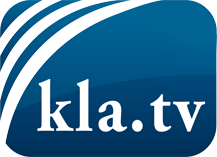 О чем СМИ не должны молчать ...Мало слышанное от народа, для народа...регулярные новости на www.kla.tv/ruОставайтесь с нами!Бесплатную рассылку новостей по электронной почте
Вы можете получить по ссылке www.kla.tv/abo-ruИнструкция по безопасности:Несогласные голоса, к сожалению, все снова подвергаются цензуре и подавлению. До тех пор, пока мы не будем сообщать в соответствии с интересами и идеологией системной прессы, мы всегда должны ожидать, что будут искать предлоги, чтобы заблокировать или навредить Kla.TV.Поэтому объединитесь сегодня в сеть независимо от интернета!
Нажмите здесь: www.kla.tv/vernetzung&lang=ruЛицензия:    Creative Commons License с указанием названия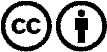 Распространение и переработка желательно с указанием названия! При этом материал не может быть представлен вне контекста. Учреждения, финансируемые за счет государственных средств, не могут пользоваться ими без консультации. Нарушения могут преследоваться по закону.